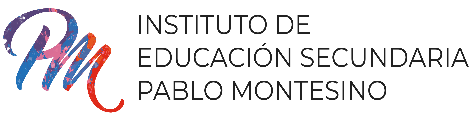 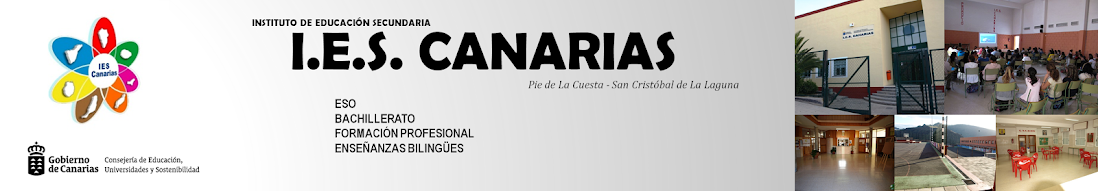 Criterios de Evaluación. HISTORIA DEL ARTE.2º DE BACHILLERATOAnalizar y comparar los cambios producidos en la concepción del arte y sus funciones, en distintos momentos históricos y en culturas diversas, utilizando fuentes diversas, en especial las tecnologías de la información y comunicación, incluidas sus vertientes interactivas y colaborativa.Analizar e interpretar obras de arte con un método que tenga en cuenta los elementos que les son propios (materiales, formales, temáticos…), la función, el artista, el cliente, así como la relación con el contexto histórico y cultural, expresándose con corrección y claridad y utilizando la terminología específica de la materia.Identificar y analizar obras de arte representativas de una determinada etapa o época histórica, reconociendo las principales características que permiten su adscripción a un estilo artístico o su atribución a un determinado artista, valorando en su caso la variedad de corrientes o modelos estéticos que pueden desarrollarse en una misma época.Caracterizar los estilos artísticos más importantes de Occidente describiendo sus peculiaridades esenciales, ubicándolos en las coordenadas espacio-temporales y relacionándolos con el contexto en que se desarrollan.Reconocer los estilos artísticos y autores más representativos en Canarias, relacionándolos con el contexto histórico en que se producen y valorando la importancia de la conservación del patrimonio artístico.Contrastar y comparar las diferentes concepciones estéticas y rasgos estilísticos para    apreciar las permanencias y los cambios.Identificar y analizar obras representativas de artistas relevantes, con la debida atención a autores españoles, distinguiendo los rasgos diferenciadores de su estilo y sus particularidades.Explicar la presencia del arte en la vida cotidiana y en los medios de comunicación social.Observar directamente y analizar monumentos artísticos y obras de arte en museos y exposiciones, previa preparación e información pertinente, considerando las cualidades y calidades estéticas de las obras, y expresar oralmente o por escrito una opinión argumentada.CRITERIOS DE CALIFICACIÓN Bachillerato.InstrumentoEvaluadorElementosEvaluadosProductosTipo deCalificaciónA)OBSERVACIÓNSISTEMÁTICA- Participación en las actividades- Hábito de trabajo diario- Resolución de situaciones   comunicativas- Actitud...CualitativaB)TAREAS YACTIVIDADESC)TRABAJOS YLECTURAS-Plataforma virtual. Edmodo-Exposiciones individuales o grupales-Trabajos de investigación grupales o individuales...CualitativaCuantitativaD) PRUEBASEspecíficas-Exámenes.(orales u escritos)Cuantitativa